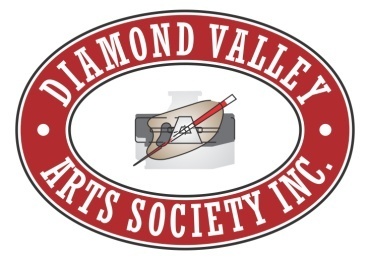 			                   2018-19 MEMBERSHIP FORMInstructions 			It is a requirement that this renewal form is filled out so please fill in all your details and forward the form together with payment to PO Box 171, Greensborough, 3088 or into the box in room 2. Payment can be made by Cash, Cheque, Money Order or EFT (direct deposit details below).Membership fees are due on joining and thereafter on July 1st each year.Please allow up to 4 weeks from payment for full processing of your membership, card and receipt of payment. Membership Contact Details (Please print in BLOCK LETTERS and fill in all fields)I wish to become a member of the Diamond Valley Arts Society Incorporated and if accepted, I agree to support the purpose of the Association and abide by the current rules of the Association. (Rules of Association copy available at any time)Signed X ___________________________________________________________             Date  ___________________________Monthly newsletter – Due to increased postage costs members will now be notified by email that the newsletter is available on our website. For members who do not have email or live too far away from the rooms to collect a newsletter please contact membership co-ordinator.     Volunteer AssistanceDVAS is a volunteer run non-profit organisation. We welcome help in any of these areas: committee, art shows, catering, handyman, social events, advertising & PR, working bees etc.We would really appreciate it if you could please list any ways you can help out. Payment Method (please tick)		THIS FORM MUST BE SUBMITTED WITH ALL PAYMENTS      Member    Subscription$55NameAddressPostcodePhonePhoneMobileMobileMobileEmailEmergency contactNameNameRelationshipRelationshipPh:Ph:CashMoney Order   Cheque payable to:  Diamond Valley Arts Society Inc.EFTBSB633 108Account No162746028ReferenceYour nameOFFICE USE ONLYAmount received  :                                                                             EFT     Cheque     Cash     Money Order                  Receipt Number :                                                                                Date       /      /                                Member No.   